　　　　　　　　　　　　　令和2年4月17日　香川県健康福祉部障害福祉課障害者入所施設の皆さまへ新型コロナウイルス感染防止に向けた取組（感染症対策の再徹底）□利用者の健康状態や変化の有無等に留意するよう職員に徹底する。□感染防止に向けた取組を職員全員が取り組めるよう徹底する。（面会・施設への立ち入り）□面会は、緊急やむを得ない場合を除き、制限する。※テレビ電話等の活用を検討。□委託業者等からの物品の受け渡し等は玄関など施設の限られた場所でする。※施設内に入る場合は、体温を計測し、発熱がある場合は入館を断る。□事業所内に出入りした業者等の来訪者記録（氏名・来訪日時・連絡先）を作成する。（感染症対策の再徹底）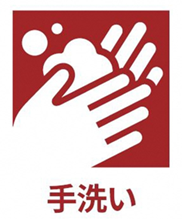 □マスクの着用、手洗い、アルコール消毒等を徹底する。□出勤前に体温を計測し、発熱等の症状がある場合には出勤をしないことを徹底する。□食堂や詰め所でマスクをはずして飲食をする場合、他の職員と一定の距離を保つ。□職員自らの行動記録をつける。
□「３つの密」（「換気が悪い密閉空間」、「多数が集まる密集場所」及び　　　　　　　　　「間近で会話や発声をする密接場面」）を避ける。・同じ時間帯・同じ場所での実施人数の縮小・定期的な換気・互いに手を伸ばしたら手が届く範囲以上の距離の確保・声を出す機会の最小化・声を出す機会が多い場合のマスク着用・清掃の徹底・共有物の消毒の徹底・手指衛生の励行の徹底